Tvirtinu:					Tvirtinu:Lietuvos orientavimosi sporto			Lietuvos kariuomenėsfederacijos prezidentas				sporto klubo vedėjasDonatas Kazlauskas				Valentinas MizgaitisLIETUVOS JAUNIŲ, JAUNUČIŲ IR VAIKŲ ORIENTAVIMOSI SPORTOKOMANDINIS ČEMPIONATASLIETUVOS KARIUOMENĖS SPORTO KLUBO TAUREI LAIMĖTINUOSTATAIORGANIZATORIAIČempionatą vykdo Lietuvos kariuomenės Sporto klubas bendradarbiaujant su Lietuvos orientavimosi sporto federacija, čempionato varžybas organizuoja Alytaus miesto orientavimosi sporto klubas „Dainava“.Vyr. teisėjas – Sandra Paužaitė (+370 687 30232, sandrutep@yahoo.com).Sekretorius -  Kęstutis Jovaišas (+370 612 99041, kestutisj@gmail.com).Trasos – Antanas Paužas.LAIKAS IR VIETAVaržybos vyks 2022 m. rugsėjo 10 d. Varžybų centras – Tolkūnai, Miroslavo sen., Alytaus r. sav. Atvykimo nuoroda 54.309937, 23.980915 (WGS). VARŽYBŲ PROGRAMAAtvykimas į varžybų centrą, registracija iki 11.00 val.Pirmo dalyvio startas – 12.00 val.14.30 val. – planuojami apdovanojimai.REGISTRACIJAIšankstinė registracija internetu https://dbsportas.lt/lt/varz/2022147Vėliau el. paštu kestutisj@gmail.com arba +370 612 99041 (esant laisvoms vietoms).Atskirai kiekvienoje pajėgumo grupėje traukiami asmeniniai burtai. Dalyvius į pajėgumo grupes paskirsto treneriai (vadovai) išankstinės registracijos metu, pastabose būtina nurodyti dalyvio starto grupę – 1, 2, 3, 4(1 startuoja anksčiausiai, 4 – vėliausiai).STARTO TVARKADalyviai startuoja kas 2 min. (esant grupėje daugiau nei 60 dalyvių, startas kas 1 min.)ŽEMĖLAPISTolkūnai. Žemėlapis sudarytas 2022 m., autorius Antanas Paužas. Mastelis (bėgte) - 1:7500 (grupėms MV12 bei 1:10 000 (grupėms MV14-18), H - 2,5 m.DALYVIAIVaržybos vykdomos šiose amžiaus grupėse (M – mergaitės, V – berniukai,):M, V – 12 (jaunesnių vaikų) 		gim. 2010 m. ir jaunesni;M, V – 14 (vaikų)			gim. 2008–2009 m.,M, V – 16 (jaunučių)			gim. 2006–2007 m.,M, V – 18 (jaunių)			gim. 2004–2005 m. Komandos sudėtis – 4 dalyviai (mergaitės negali startuoti berniukų grupėje). Vienam kolektyvui kiekvienoje amžiaus grupėje gali atstovauti neribotas komandų skaičius. ATSIŽYMĖJIMASElektroninė SPORTident ir SPORTident AIR+ sistema. Dalyviams neturintiems savo SI kortelių pagal pateiktą paraišką korteles išduos varžybų vykdytojai. Už pamestą išnuomotą SI kortelę dalyvis moka kortelės vertės dydžio mokestį.DALYVIO MOKESTISVaržybose dalyvio mokesčio nėra. Varžybų organizavimo išlaidas apmoka Lietuvos kariuomenės sporto klubas. Už registruotą, bet neatvykusį dalyvį, komandos vadovai moka 3 EUR baudos mokestį. LAIMĖTOJŲ NUSTATYMAS, APDOVANOJIMAILaimėtojų nustatymui, kiekvienoje komandoje sumuojami trijų geriausiai pasirodžiusių kolektyvo sportininkų laikai. Komandos, turinčios 2 įskaitinius dalyvius užima vietas po komandų su 3 įskaitiniais dalyviais ir t. t. Taurėmis, medaliais ir diplomais apdovanojamos komandos -  atskirų amžiaus grupių nugalėtojos ir prizininkės. Komandos vadovas pateikdamas paraišką patvirtina, kad visi komandos nariai (vaikai) turi galiojančias sveikatos pažymas ir neturi jokių fizinio krūvio apribojimų, kas neleistų jiems dalyvauti nurodytose varžybose, keliant grėsmę jų sveikatos būklei, kad visi (ne visi) komandos nariai (vaikai) turi tėvų leidimus varžybų metu būti filmuojami, fotografuojami irneprieštarauja, jog varžybų organizatoriai nuotraukas ar video medžiagą naudotų OS populiarinimo tikslais. Kelionės ir maitinimo išlaidas apmoka komandiruojanti organizacija.KITOS SĄLYGOSVisi dalyviai varžybose dalyvauja laisva valia, niekieno neverčiami ir prisiima visą su dalyvavimu varžybose susijusią riziką, tame tarpe ir su įvairiais sveikatos sutrikimais bei traumomis.ASMENS DUOMENŲ TVARKYMASRegistruodamiesi į varžybas sutinkate, kad jūsų pavardė, vardas, klubas, miestas ir rezultatas bus skelbiami https://dbsportas.lt puslapyje. Gimimo metai šalia rezultatų nerodomi, jie kaupiami statistikos ir kontrolės tikslais (kad žmonės rungtyniautų savo amžiaus grupėse). Asmenys, registruojantys į varžybas kitus žmones, turi užtikrinti, kad iš registruojamų asmenų yra gavę sutikimus aukščiau nurodytai informacijai skelbti https://dbsportas.lt puslapyje. Puslapio https://dbsportas.lt savininkas UAB „DB Topas“ yra mūsų rengiamų varžybų duomenų tvarkytojai.INFORMACIJA+370 612 99041 Kęstutis Jovaišas kestutisj@gmail.com +370 687 30232 Sandra Paužaitė sandrutep@yahoo.com +370 614 85948 Antanas Paužas pauzasa@gmail.com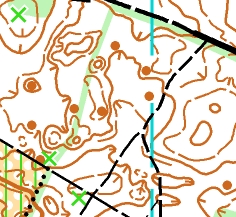 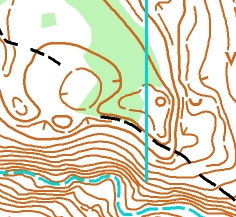 